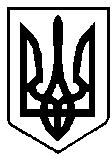 ВИКОНАВЧИЙ КОМІТЕТ вараської МІСЬКОЇ РАДИМайдан Незалежності .Вараш, Рівненська обл.,34403,  тел. /факс (03636) 2-45-19e-mail: rada@varash-rada.gov.ua  Код ЄДРПОУ 03315879П Р О Т О К О Л   №26-ПТВ-22засідання  виконавчого  комітету 							      Від  07 грудня 2022 року							Засідання розпочалося о 12.00 год.							Засідання закінчилося  о 12.20 год.	 					                Зал засідань (3 поверх)Присутні  на  засіданні члени виконкому:Мензул О.П. – міський голова, вів засіданняБойко С.В.Бортнік А.А.Воскобойник І.С.Гаврилюк О.В.Денега С.В.Денисюк С.М.Ємельянов Я.В.Овсянік Л.М.Онопрійчук О.В.Павлишин П.Я.Патейчук А.В.Руднік О.О.Стецюк Д.В.Федорук О.С.Хондока Р.В.Ярошик О.В.Відсутні: Дерев’янчук Г.М. Ординат О.Я.Взяли участь у засіданні:Базелюк О.П.		- начальник управління документообігу та 	організаційної роботи виконавчого комітетуТонкошкурий А.В.	- начальник відділу цивільного захисту населення управління безпеки та внутрішнього контролю виконавчого комітетуЮщук Д.А.	- директор департаменту житлово-комунального господарства, майна та будівництва виконавчого комітетуПрисутні на засіданні:Бірюкова Д.О.	- головний спеціаліст відділу інформаційної політики та комунікацій виконавчого комітетуТацюк В.В.	- начальник фінансового управління виконавчого комітетуШумра А.О.	- начальник відділу бухгалтерського обліку та звітності виконавчого комітету, головний бухгалтер Яйченя В.А.		- начальник управління безпеки та внутрішнього 	контролю виконавчого комітетуПОРЯДОК ДЕННИЙ:1. Про виділення коштів з резервного фонду бюджету Вараської міської територіальної громади  (№469-ПРВ-22-1440 від 07.12.2022).Голосували за основу: за – 15; проти – 0; утримались – 0.Мензул О.П., міський голова, за пропозицією директора департаменту житлово-комунального господарства, майна та будівництва виконавчого комітету Д.Ющука, запропонував внести до порядку денного додатково  питання:	1. Про виділення коштів з резервного фонду бюджету Вараської міської територіальної громади  (№470-ПРВ-22-4350 від 07.12.2022).Голосували за пропозицію: за – 15; проти – 0; утримались – 0.	ВИРІШИЛИ: включити дані питання до порядку денного.Голосували за порядок денний в цілому: за–15; проти–0; утримались–0.	На засіданні з’явились члени виконавчого комітету Бортнік А.А, Павлишин П.Я.СЛУХАЛИ: 1. Про виділення коштів з резервного фонду бюджету Вараської міської територіальної громади  (№469-ПРВ-22-1440)Доповідав: А.Тонкошкурий, начальник відділу цивільного захисту населення управління безпеки та внутрішнього контролю виконавчого комітетуВИСТУПИВ: О. Мензул, який інформував про важливість прийняття даного рішення для забезпечення безперебійної роботи об’єкта критичної інфраструктури та забезпечення потреб населення Вараської МТГ та регіону в цілому. Також дане питання узгоджено з депутатами Вараської міської ради.Голосували: за – 17; проти – 0; утримались – 0.ВИРІШИЛИ: рішення №462-РВ-22 додається.СЛУХАЛИ: 2. Про виділення коштів з резервного фонду бюджету Вараської міської територіальної громади  (№470-ПРВ-22-4350)Доповідав: Д. Ющук, директор департаменту житлово-комунального господарства, майна та будівництва виконавчого комітетуВИСТУПИЛИ: П.ПавлишинГолосували: за – 17; проти – 0; утримались – 0.ВИРІШИЛИ: рішення №463-РВ-22 додається.Міський голова						Олександр МЕНЗУЛ